Myddle CE Primary SchoolScience Action Plan2021-2022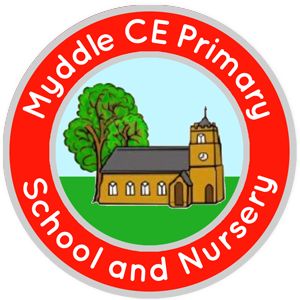 ScienceScienceScienceScienceScienceActionSuccess CriteriaResourcesTimescaleMonitoring & EvaluationIntentHaving oversight of curriculum coverageColleague expectationsAction plan for future developmentEnsuring resources are in place for a rich and challenging curriculumIntentHaving oversight of curriculum coverageColleague expectationsAction plan for future developmentEnsuring resources are in place for a rich and challenging curriculumIntentHaving oversight of curriculum coverageColleague expectationsAction plan for future developmentEnsuring resources are in place for a rich and challenging curriculumIntentHaving oversight of curriculum coverageColleague expectationsAction plan for future developmentEnsuring resources are in place for a rich and challenging curriculumIntentHaving oversight of curriculum coverageColleague expectationsAction plan for future developmentEnsuring resources are in place for a rich and challenging curriculum*To ensure ALL teaching staff have the resources to enable them to provide a rich and challenging curriculum for each scientific topic.*Staff have the resources they need to teach each of their Science topics in each year group?*Staff to know where the resources are kept and what they have available to them to help to teach each topic.*West Mercia and other catalogues*Talk to PTA regarding use of funds to pay for resources*2 – 3 months to collect lists from teaching staff, order via catalogue and speak to PTA about paying for resources.Evaluation:Teachers have discussed resources, which are required at staff meetings. Ordered, delivered and stored in the Science resources.*To ensure the sequence of Science topics show progression in learning objectives as the pupils continue throughout the school.*Pupils in each class to be taught age appropriate topics from Science programmes of study, which link with other class topics where appropriate.*For repeated topics in each year group, eg, Humans and other animals, a clear differentiated progression is planned throughout the school.*All staff to have copies of long term planning.*All staff to have opportunities at staff meetings / on PD days to discuss and plan for Seience lessons/topics.*Use PD day – end of October to discuss with teaching staff and have opportunity to observe Science planning throughout the school and discuss any issues which they make have.Evaluation:Teachers are aware of the whole school sequence of planning, having discussed at staff meeting and use the specific objectives required to teach their year groups. Medium term plans now contain the subject knowledge and skills to be learned at the end of the topc for pupil assessment to be gathered.ImplementationEnsure that teaching of Science is strong and promotes the acquisition of key knowledgeLeading professional development, providing guidance and supportOversee assessmentPromoting the subject throughout the school to staff, pupils and parentsImplementationEnsure that teaching of Science is strong and promotes the acquisition of key knowledgeLeading professional development, providing guidance and supportOversee assessmentPromoting the subject throughout the school to staff, pupils and parentsImplementationEnsure that teaching of Science is strong and promotes the acquisition of key knowledgeLeading professional development, providing guidance and supportOversee assessmentPromoting the subject throughout the school to staff, pupils and parentsImplementationEnsure that teaching of Science is strong and promotes the acquisition of key knowledgeLeading professional development, providing guidance and supportOversee assessmentPromoting the subject throughout the school to staff, pupils and parentsImplementationEnsure that teaching of Science is strong and promotes the acquisition of key knowledgeLeading professional development, providing guidance and supportOversee assessmentPromoting the subject throughout the school to staff, pupils and parents*To ensure the pupils are assessed at working at either ‘expected’ or ‘below expected’ at the end of each topic.*All Science topics for each class (Jaguar, Rhino, Tiger and Panda) to complete and use ‘key skills’ assessment grids (kept in the folder in the staff room)*Assessment grids – key skills – do all teachers have access to these?*End of each half term, assessment of pupils’ Science knowledge to be completed and kept in staff room ‘key skills’ folder.Evaluation:Teachers to complete the end of topic ‘key skills’ evaluation to identify which pupils are working at ‘expected’ or ‘below expected’ levels. A copy is kept in the science co-ordinators file and a copy in the whole school file.*To produce whole school Science display in the corridor area of school to promote Science.*Science display to be updated and discussed with the pupils during each half term to consolidate their learning and show the pupils’ understanding.*Each staff member to be in charge of updating their own class part of the Science display.*Updated during or end of every new topic, ie, double page spread to demonstrate knowledge of the topic.Evaluation:Whole school display is on view in the corridor, updated after each class half term topic in Science. Photographs of scientific enquiry are uploaded onto the laptop to view as a slideshow throughout the day.*Co-ordinator of Science to offer support and guidance to teachers to ensure that the teaching of Science is strong throughout the school.*Science coordinator to complete a book trawl throughout the school and speak to staff regularly to identify strengths and any areas of improvement required in the children’s learning and the teaching of the subject.*A selection of books from children in each class, eg, H/A, M/A, L/A pupil.Staff meetings to discuss and feedback (9.11.21)*By December 2021, book trawl completed and feedback / discussion with given to each teacher taken place at staff meetings following.ImpactMonitoring the effectiveness of teaching and the impact on learning and standardsEvaluating and summarising all aspects of the subject to define next steps for improvementImpactMonitoring the effectiveness of teaching and the impact on learning and standardsEvaluating and summarising all aspects of the subject to define next steps for improvementImpactMonitoring the effectiveness of teaching and the impact on learning and standardsEvaluating and summarising all aspects of the subject to define next steps for improvementImpactMonitoring the effectiveness of teaching and the impact on learning and standardsEvaluating and summarising all aspects of the subject to define next steps for improvementImpactMonitoring the effectiveness of teaching and the impact on learning and standardsEvaluating and summarising all aspects of the subject to define next steps for improvement*To obtain feedback from pupils and staff to evaluate the effectiveness of what / how Science is taught throughout the school.*Pupil questionnaire to be completed by a selection of pupils from each class to demonstrate their thoughts about the subject.*Pupil questionnaire*Feedback to staff at the next staff meeting the findings of the data for future planning. *By December 2021, a selection of pupils to have completed their pupil questionnaire in each class and submitted back to the Science co-ordinator.Evaluation:Questionnaire responses: